 - not active button after click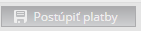  - active button 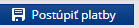 